Anläggningsskötare sparar undertecknat original och tillståndsansökare får en kopiaAvstängningstillstånd släcksystemAvstängningstillstånd släcksystemAvstängningstillstånd släcksystemAvstängningstillstånd släcksystemAvstängningstillstånd släcksystemAvstängningstillstånd släcksystemAvstängningstillstånd släcksystemAvstängningstillstånd släcksystemAvstängningstillstånd släcksystemAvstängningstillstånd släcksystemAvstängningstillstånd släcksystemAnsökande företag: Ansökande företag: Ansökande företag: Ansökande företag: Orsak: Orsak: Orsak: Orsak: Orsak: Orsak: Orsak: Projekt:Projekt:Projekt:Projekt:Projektledare:Projektledare:Projektledare:Projektledare:Projektnummer:Projektnummer:Projektnummer:ByggnadByggnadByggnadSprinklersektionSprinklerzonSprinklerzonDatumDatumKlockslagKlockslagKlockslagByggnadByggnadByggnadSprinklersektionSprinklerzonSprinklerzonDatumDatumAvstängningAvstängningDriftsättningBrandskyddskrav vid avstängningBrandskyddskrav vid avstängningBrandskyddskrav vid avstängningBrandskyddskrav vid avstängningBrandskyddskrav vid avstängningBrandskyddskrav vid avstängningBrandskyddskrav vid avstängningBrandskyddskrav vid avstängningBrandskyddskrav vid avstängningBrandskyddskrav vid avstängningBrandskyddskrav vid avstängning1Tillståndsansökare har underskriven blankett ”Rätt att begära avstängning av brandteknisk funktion” Tillståndsansökare har underskriven blankett ”Rätt att begära avstängning av brandteknisk funktion” Tillståndsansökare har underskriven blankett ”Rätt att begära avstängning av brandteknisk funktion” Tillståndsansökare har underskriven blankett ”Rätt att begära avstängning av brandteknisk funktion” Tillståndsansökare har underskriven blankett ”Rätt att begära avstängning av brandteknisk funktion” Tillståndsansökare har underskriven blankett ”Rätt att begära avstängning av brandteknisk funktion” Tillståndsansökare har underskriven blankett ”Rätt att begära avstängning av brandteknisk funktion” Tillståndsansökare har underskriven blankett ”Rätt att begära avstängning av brandteknisk funktion”  Ja2Separat ”Avstängningstillstånd brandlarm” finns (krävs om brandlarm för flödesvakt, larmpressostat eller liknande behöver stängas av)Separat ”Avstängningstillstånd brandlarm” finns (krävs om brandlarm för flödesvakt, larmpressostat eller liknande behöver stängas av)Separat ”Avstängningstillstånd brandlarm” finns (krävs om brandlarm för flödesvakt, larmpressostat eller liknande behöver stängas av)Separat ”Avstängningstillstånd brandlarm” finns (krävs om brandlarm för flödesvakt, larmpressostat eller liknande behöver stängas av)Separat ”Avstängningstillstånd brandlarm” finns (krävs om brandlarm för flödesvakt, larmpressostat eller liknande behöver stängas av)Separat ”Avstängningstillstånd brandlarm” finns (krävs om brandlarm för flödesvakt, larmpressostat eller liknande behöver stängas av)Separat ”Avstängningstillstånd brandlarm” finns (krävs om brandlarm för flödesvakt, larmpressostat eller liknande behöver stängas av)Separat ”Avstängningstillstånd brandlarm” finns (krävs om brandlarm för flödesvakt, larmpressostat eller liknande behöver stängas av) Ja Ej behov3Separat tillstånd för brandfarliga heta arbeten finnsSeparat tillstånd för brandfarliga heta arbeten finnsSeparat tillstånd för brandfarliga heta arbeten finnsSeparat tillstånd för brandfarliga heta arbeten finnsSeparat tillstånd för brandfarliga heta arbeten finnsSeparat tillstånd för brandfarliga heta arbeten finnsSeparat tillstånd för brandfarliga heta arbeten finnsSeparat tillstånd för brandfarliga heta arbeten finns Ja Ej behov4Planering är utförd för att minimera tiden då systemet är ur driftPlanering är utförd för att minimera tiden då systemet är ur driftPlanering är utförd för att minimera tiden då systemet är ur driftPlanering är utförd för att minimera tiden då systemet är ur driftPlanering är utförd för att minimera tiden då systemet är ur driftPlanering är utförd för att minimera tiden då systemet är ur driftPlanering är utförd för att minimera tiden då systemet är ur driftPlanering är utförd för att minimera tiden då systemet är ur drift Ja5Åtgärder är utförda för att begränsa området där sprinkler är frånkoppladÅtgärder är utförda för att begränsa området där sprinkler är frånkoppladÅtgärder är utförda för att begränsa området där sprinkler är frånkoppladÅtgärder är utförda för att begränsa området där sprinkler är frånkoppladÅtgärder är utförda för att begränsa området där sprinkler är frånkoppladÅtgärder är utförda för att begränsa området där sprinkler är frånkoppladÅtgärder är utförda för att begränsa området där sprinkler är frånkoppladÅtgärder är utförda för att begränsa området där sprinkler är frånkopplad Ja6Endast anläggningsskötare får manöverera ventiler och ska befinna sig vid avstängningsventil tills montör enligt punkt 7 har kontrollerat att rätt sektion är urtappad Endast anläggningsskötare får manöverera ventiler och ska befinna sig vid avstängningsventil tills montör enligt punkt 7 har kontrollerat att rätt sektion är urtappad Endast anläggningsskötare får manöverera ventiler och ska befinna sig vid avstängningsventil tills montör enligt punkt 7 har kontrollerat att rätt sektion är urtappad Endast anläggningsskötare får manöverera ventiler och ska befinna sig vid avstängningsventil tills montör enligt punkt 7 har kontrollerat att rätt sektion är urtappad Endast anläggningsskötare får manöverera ventiler och ska befinna sig vid avstängningsventil tills montör enligt punkt 7 har kontrollerat att rätt sektion är urtappad Endast anläggningsskötare får manöverera ventiler och ska befinna sig vid avstängningsventil tills montör enligt punkt 7 har kontrollerat att rätt sektion är urtappad Endast anläggningsskötare får manöverera ventiler och ska befinna sig vid avstängningsventil tills montör enligt punkt 7 har kontrollerat att rätt sektion är urtappad Endast anläggningsskötare får manöverera ventiler och ska befinna sig vid avstängningsventil tills montör enligt punkt 7 har kontrollerat att rätt sektion är urtappad  Ja7När montören fått klartecken från anläggningsskötaren att sprinklersektionen är avstängd ska montören försiktigt lossa ett sprinklerhuvud för att försäkra sig att rätt sprinklersektion stängts avNär montören fått klartecken från anläggningsskötaren att sprinklersektionen är avstängd ska montören försiktigt lossa ett sprinklerhuvud för att försäkra sig att rätt sprinklersektion stängts avNär montören fått klartecken från anläggningsskötaren att sprinklersektionen är avstängd ska montören försiktigt lossa ett sprinklerhuvud för att försäkra sig att rätt sprinklersektion stängts avNär montören fått klartecken från anläggningsskötaren att sprinklersektionen är avstängd ska montören försiktigt lossa ett sprinklerhuvud för att försäkra sig att rätt sprinklersektion stängts avNär montören fått klartecken från anläggningsskötaren att sprinklersektionen är avstängd ska montören försiktigt lossa ett sprinklerhuvud för att försäkra sig att rätt sprinklersektion stängts avNär montören fått klartecken från anläggningsskötaren att sprinklersektionen är avstängd ska montören försiktigt lossa ett sprinklerhuvud för att försäkra sig att rätt sprinklersektion stängts avNär montören fått klartecken från anläggningsskötaren att sprinklersektionen är avstängd ska montören försiktigt lossa ett sprinklerhuvud för att försäkra sig att rätt sprinklersektion stängts avNär montören fått klartecken från anläggningsskötaren att sprinklersektionen är avstängd ska montören försiktigt lossa ett sprinklerhuvud för att försäkra sig att rätt sprinklersektion stängts av Ja8Stängd sprinklerventil är tydligt märkt att den är avstängd med kontaktuppgifter till tillståndsansökareStängd sprinklerventil är tydligt märkt att den är avstängd med kontaktuppgifter till tillståndsansökareStängd sprinklerventil är tydligt märkt att den är avstängd med kontaktuppgifter till tillståndsansökareStängd sprinklerventil är tydligt märkt att den är avstängd med kontaktuppgifter till tillståndsansökareStängd sprinklerventil är tydligt märkt att den är avstängd med kontaktuppgifter till tillståndsansökareStängd sprinklerventil är tydligt märkt att den är avstängd med kontaktuppgifter till tillståndsansökareStängd sprinklerventil är tydligt märkt att den är avstängd med kontaktuppgifter till tillståndsansökareStängd sprinklerventil är tydligt märkt att den är avstängd med kontaktuppgifter till tillståndsansökare Ja9Om avstängning påverkar vårdavdelningar ska kontinuerlig rondering av brandvakt ske inom avstängt område under hela avstängningstiden. Vid brand ska brandvakt larma 112 och göra släckförsök samt informera tillståndansökare som snabbt ska återställa sprinklersektionen.Brandvakten/brandvakternas namn: …………………………………………………………………………………………………………Om avstängning påverkar vårdavdelningar ska kontinuerlig rondering av brandvakt ske inom avstängt område under hela avstängningstiden. Vid brand ska brandvakt larma 112 och göra släckförsök samt informera tillståndansökare som snabbt ska återställa sprinklersektionen.Brandvakten/brandvakternas namn: …………………………………………………………………………………………………………Om avstängning påverkar vårdavdelningar ska kontinuerlig rondering av brandvakt ske inom avstängt område under hela avstängningstiden. Vid brand ska brandvakt larma 112 och göra släckförsök samt informera tillståndansökare som snabbt ska återställa sprinklersektionen.Brandvakten/brandvakternas namn: …………………………………………………………………………………………………………Om avstängning påverkar vårdavdelningar ska kontinuerlig rondering av brandvakt ske inom avstängt område under hela avstängningstiden. Vid brand ska brandvakt larma 112 och göra släckförsök samt informera tillståndansökare som snabbt ska återställa sprinklersektionen.Brandvakten/brandvakternas namn: …………………………………………………………………………………………………………Om avstängning påverkar vårdavdelningar ska kontinuerlig rondering av brandvakt ske inom avstängt område under hela avstängningstiden. Vid brand ska brandvakt larma 112 och göra släckförsök samt informera tillståndansökare som snabbt ska återställa sprinklersektionen.Brandvakten/brandvakternas namn: …………………………………………………………………………………………………………Om avstängning påverkar vårdavdelningar ska kontinuerlig rondering av brandvakt ske inom avstängt område under hela avstängningstiden. Vid brand ska brandvakt larma 112 och göra släckförsök samt informera tillståndansökare som snabbt ska återställa sprinklersektionen.Brandvakten/brandvakternas namn: …………………………………………………………………………………………………………Om avstängning påverkar vårdavdelningar ska kontinuerlig rondering av brandvakt ske inom avstängt område under hela avstängningstiden. Vid brand ska brandvakt larma 112 och göra släckförsök samt informera tillståndansökare som snabbt ska återställa sprinklersektionen.Brandvakten/brandvakternas namn: …………………………………………………………………………………………………………Om avstängning påverkar vårdavdelningar ska kontinuerlig rondering av brandvakt ske inom avstängt område under hela avstängningstiden. Vid brand ska brandvakt larma 112 och göra släckförsök samt informera tillståndansökare som snabbt ska återställa sprinklersektionen.Brandvakten/brandvakternas namn: ………………………………………………………………………………………………………… Ja10Handbrandsläckare finns tillgänglig för omedelbar släckinsatsHandbrandsläckare finns tillgänglig för omedelbar släckinsatsHandbrandsläckare finns tillgänglig för omedelbar släckinsatsHandbrandsläckare finns tillgänglig för omedelbar släckinsatsHandbrandsläckare finns tillgänglig för omedelbar släckinsatsHandbrandsläckare finns tillgänglig för omedelbar släckinsatsHandbrandsläckare finns tillgänglig för omedelbar släckinsatsHandbrandsläckare finns tillgänglig för omedelbar släckinsats Ja11Avstängningstillstånd sätts upp på arbetsmiljötavla eller finns lätttillgängligt på arbetsplatsenAvstängningstillstånd sätts upp på arbetsmiljötavla eller finns lätttillgängligt på arbetsplatsenAvstängningstillstånd sätts upp på arbetsmiljötavla eller finns lätttillgängligt på arbetsplatsenAvstängningstillstånd sätts upp på arbetsmiljötavla eller finns lätttillgängligt på arbetsplatsenAvstängningstillstånd sätts upp på arbetsmiljötavla eller finns lätttillgängligt på arbetsplatsenAvstängningstillstånd sätts upp på arbetsmiljötavla eller finns lätttillgängligt på arbetsplatsenAvstängningstillstånd sätts upp på arbetsmiljötavla eller finns lätttillgängligt på arbetsplatsenAvstängningstillstånd sätts upp på arbetsmiljötavla eller finns lätttillgängligt på arbetsplatsen Ja12Eventuella kostnader för räddningstjänstens utryckningar som orsakats av tillståndsansökarens försummelse bekostas av tillståndsansökareEventuella kostnader för räddningstjänstens utryckningar som orsakats av tillståndsansökarens försummelse bekostas av tillståndsansökareEventuella kostnader för räddningstjänstens utryckningar som orsakats av tillståndsansökarens försummelse bekostas av tillståndsansökareEventuella kostnader för räddningstjänstens utryckningar som orsakats av tillståndsansökarens försummelse bekostas av tillståndsansökareEventuella kostnader för räddningstjänstens utryckningar som orsakats av tillståndsansökarens försummelse bekostas av tillståndsansökareEventuella kostnader för räddningstjänstens utryckningar som orsakats av tillståndsansökarens försummelse bekostas av tillståndsansökareEventuella kostnader för räddningstjänstens utryckningar som orsakats av tillståndsansökarens försummelse bekostas av tillståndsansökareEventuella kostnader för räddningstjänstens utryckningar som orsakats av tillståndsansökarens försummelse bekostas av tillståndsansökare JaÅtgärder av anläggningsskötare vid avstängningar längre än 8 timmarÅtgärder av anläggningsskötare vid avstängningar längre än 8 timmarÅtgärder av anläggningsskötare vid avstängningar längre än 8 timmarÅtgärder av anläggningsskötare vid avstängningar längre än 8 timmarÅtgärder av anläggningsskötare vid avstängningar längre än 8 timmarÅtgärder av anläggningsskötare vid avstängningar längre än 8 timmarÅtgärder av anläggningsskötare vid avstängningar längre än 8 timmarÅtgärder av anläggningsskötare vid avstängningar längre än 8 timmarÅtgärder av anläggningsskötare vid avstängningar längre än 8 timmarÅtgärder av anläggningsskötare vid avstängningar längre än 8 timmarÅtgärder av anläggningsskötare vid avstängningar längre än 8 timmar13Avstängt område är avskiljt i lägst brandteknisk klass EI 60 om avstängning varar mer än 8 timmarAvstängt område är avskiljt i lägst brandteknisk klass EI 60 om avstängning varar mer än 8 timmarAvstängt område är avskiljt i lägst brandteknisk klass EI 60 om avstängning varar mer än 8 timmarAvstängt område är avskiljt i lägst brandteknisk klass EI 60 om avstängning varar mer än 8 timmarAvstängt område är avskiljt i lägst brandteknisk klass EI 60 om avstängning varar mer än 8 timmarAvstängt område är avskiljt i lägst brandteknisk klass EI 60 om avstängning varar mer än 8 timmarAvstängt område är avskiljt i lägst brandteknisk klass EI 60 om avstängning varar mer än 8 timmarAvstängt område är avskiljt i lägst brandteknisk klass EI 60 om avstängning varar mer än 8 timmar Ja Nej14Anmäl till Locums försäkringsbolag på denna länk eller använd QR-kod till höger. Du kommer få en kopia på ansökan på e-post. Vidarebefordra e-post från försäkringsbolaget till övriga anläggningsskötare, projektledare och specialist brand.Anmäl till Locums försäkringsbolag på denna länk eller använd QR-kod till höger. Du kommer få en kopia på ansökan på e-post. Vidarebefordra e-post från försäkringsbolaget till övriga anläggningsskötare, projektledare och specialist brand.Anmäl till Locums försäkringsbolag på denna länk eller använd QR-kod till höger. Du kommer få en kopia på ansökan på e-post. Vidarebefordra e-post från försäkringsbolaget till övriga anläggningsskötare, projektledare och specialist brand.Anmäl till Locums försäkringsbolag på denna länk eller använd QR-kod till höger. Du kommer få en kopia på ansökan på e-post. Vidarebefordra e-post från försäkringsbolaget till övriga anläggningsskötare, projektledare och specialist brand.Anmäl till Locums försäkringsbolag på denna länk eller använd QR-kod till höger. Du kommer få en kopia på ansökan på e-post. Vidarebefordra e-post från försäkringsbolaget till övriga anläggningsskötare, projektledare och specialist brand.Anmäl till Locums försäkringsbolag på denna länk eller använd QR-kod till höger. Du kommer få en kopia på ansökan på e-post. Vidarebefordra e-post från försäkringsbolaget till övriga anläggningsskötare, projektledare och specialist brand.Anmäl till Locums försäkringsbolag på denna länk eller använd QR-kod till höger. Du kommer få en kopia på ansökan på e-post. Vidarebefordra e-post från försäkringsbolaget till övriga anläggningsskötare, projektledare och specialist brand.Anmäl till Locums försäkringsbolag på denna länk eller använd QR-kod till höger. Du kommer få en kopia på ansökan på e-post. Vidarebefordra e-post från försäkringsbolaget till övriga anläggningsskötare, projektledare och specialist brand. Ja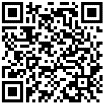 15Så fort systemet är driftsatt så ska du återrapportera detta till Locums försäkringsbolag. Länk finns i det mejl enligt punkt 14. Du kommer få en bekräftelse på e-post. Vidarebefordra den till övriga anläggningsskötare, projektledare och specialist brand.Så fort systemet är driftsatt så ska du återrapportera detta till Locums försäkringsbolag. Länk finns i det mejl enligt punkt 14. Du kommer få en bekräftelse på e-post. Vidarebefordra den till övriga anläggningsskötare, projektledare och specialist brand.Så fort systemet är driftsatt så ska du återrapportera detta till Locums försäkringsbolag. Länk finns i det mejl enligt punkt 14. Du kommer få en bekräftelse på e-post. Vidarebefordra den till övriga anläggningsskötare, projektledare och specialist brand.Så fort systemet är driftsatt så ska du återrapportera detta till Locums försäkringsbolag. Länk finns i det mejl enligt punkt 14. Du kommer få en bekräftelse på e-post. Vidarebefordra den till övriga anläggningsskötare, projektledare och specialist brand.Så fort systemet är driftsatt så ska du återrapportera detta till Locums försäkringsbolag. Länk finns i det mejl enligt punkt 14. Du kommer få en bekräftelse på e-post. Vidarebefordra den till övriga anläggningsskötare, projektledare och specialist brand.Så fort systemet är driftsatt så ska du återrapportera detta till Locums försäkringsbolag. Länk finns i det mejl enligt punkt 14. Du kommer få en bekräftelse på e-post. Vidarebefordra den till övriga anläggningsskötare, projektledare och specialist brand.Så fort systemet är driftsatt så ska du återrapportera detta till Locums försäkringsbolag. Länk finns i det mejl enligt punkt 14. Du kommer få en bekräftelse på e-post. Vidarebefordra den till övriga anläggningsskötare, projektledare och specialist brand.Så fort systemet är driftsatt så ska du återrapportera detta till Locums försäkringsbolag. Länk finns i det mejl enligt punkt 14. Du kommer få en bekräftelse på e-post. Vidarebefordra den till övriga anläggningsskötare, projektledare och specialist brand. JaAnläggningsskötare godkänner avstängning inom ramen för sitt funktionsansvar och ansvarar för att avstängning och driftsättning sker enligt vad som angivits Anläggningsskötare godkänner avstängning inom ramen för sitt funktionsansvar och ansvarar för att avstängning och driftsättning sker enligt vad som angivits Anläggningsskötare godkänner avstängning inom ramen för sitt funktionsansvar och ansvarar för att avstängning och driftsättning sker enligt vad som angivits Anläggningsskötare godkänner avstängning inom ramen för sitt funktionsansvar och ansvarar för att avstängning och driftsättning sker enligt vad som angivits Anläggningsskötare godkänner avstängning inom ramen för sitt funktionsansvar och ansvarar för att avstängning och driftsättning sker enligt vad som angivits Anläggningsskötare godkänner avstängning inom ramen för sitt funktionsansvar och ansvarar för att avstängning och driftsättning sker enligt vad som angivits Anläggningsskötare godkänner avstängning inom ramen för sitt funktionsansvar och ansvarar för att avstängning och driftsättning sker enligt vad som angivits Anläggningsskötare godkänner avstängning inom ramen för sitt funktionsansvar och ansvarar för att avstängning och driftsättning sker enligt vad som angivits Anläggningsskötare godkänner avstängning inom ramen för sitt funktionsansvar och ansvarar för att avstängning och driftsättning sker enligt vad som angivits Anläggningsskötare godkänner avstängning inom ramen för sitt funktionsansvar och ansvarar för att avstängning och driftsättning sker enligt vad som angivits Anläggningsskötare godkänner avstängning inom ramen för sitt funktionsansvar och ansvarar för att avstängning och driftsättning sker enligt vad som angivits DatumDatumNamnteckningNamnteckningNamnteckningNamnförtydligandeNamnförtydligandeTelefonnummerTelefonnummerTelefonnummerTelefonnummerTillståndsansökare har tagit del av och accepterar kraven ovan samt vidtar ovanstående åtgärder Tillståndsansökare har tagit del av och accepterar kraven ovan samt vidtar ovanstående åtgärder Tillståndsansökare har tagit del av och accepterar kraven ovan samt vidtar ovanstående åtgärder Tillståndsansökare har tagit del av och accepterar kraven ovan samt vidtar ovanstående åtgärder Tillståndsansökare har tagit del av och accepterar kraven ovan samt vidtar ovanstående åtgärder Tillståndsansökare har tagit del av och accepterar kraven ovan samt vidtar ovanstående åtgärder Tillståndsansökare har tagit del av och accepterar kraven ovan samt vidtar ovanstående åtgärder Tillståndsansökare har tagit del av och accepterar kraven ovan samt vidtar ovanstående åtgärder Tillståndsansökare har tagit del av och accepterar kraven ovan samt vidtar ovanstående åtgärder Tillståndsansökare har tagit del av och accepterar kraven ovan samt vidtar ovanstående åtgärder Tillståndsansökare har tagit del av och accepterar kraven ovan samt vidtar ovanstående åtgärder DatumDatumNamnteckningNamnteckningNamnteckningNamnförtydligandeNamnförtydligandeTelefonnummerTelefonnummerTelefonnummerTelefonnummer